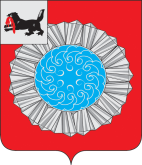 Российская  ФедерацияИркутская областьСлюдянский муниципальный районДУМА  МУНИЦИПАЛЬНОГО ОБРАЗОВАНИЯ СЛЮДЯНСКИЙ РАЙОН Р Е Ш Е Н И ЕРешение принято районной Думой   18 сентября 2019г. Об утверждении форм бюллетеней для проведения тайного голосования               В соответствии со ст. 40 Регламента Думы муниципального образования Слюдянский район, утвержденного решением районной Думы № 38 V-рд от 10.06.2010 г., руководствуясь ст. ст. 29, 30, 48 Устава муниципального образования Слюдянский район (новая редакция), зарегистрированного Постановлением Губернатора Иркутской области № 303-п от 30.06.2005 г., регистрационный № 14-3,   РАЙОННАЯ  ДУМА  РЕШИЛА:Утвердить форму бюллетеня для проведения тайного голосования по избранию председателя  Думы муниципального образования Слюдянский район седьмого созыва (приложение № 1).Утвердить форму бюллетеня для проведения тайного голосования по избранию заместителя председателя  Думы муниципального образования Слюдянский район седьмого созыва (приложение № 2).Председатель Думы муниципального Образования Слюдянский район   					         А.В. Николаев                                                                                   От 18.09.2019 г. № 3 –VII рд Приложение № 1 к решению Думы муниципальногообразования Слюдянский районот 18.09.2019г. № 3 –VII рдБЮЛЛЕТЕНЬдля проведения тайного голосования по избранию председателя Думы муниципального образования Слюдянский район седьмого созыва Приложение № 2 к решению Думы муниципальногообразования Слюдянский районот 18.09.2019г. № 3 – VII рд БЮЛЛЕТЕНЬдля проведения тайного голосования по избранию заместителя председателя Думы муниципального образования Слюдянский район седьмого созыва1.1.2.2.3.3.4.4.5.5.6.6.1.1.2.2.3.3.4.4.5.5.6.6.